	บันทึกข้อความ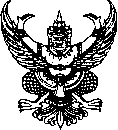 ส่วนราชการ                                        ที่    	วันที่                  เรื่อง    เรียน	 ภาคเหตุ กกกกกกกกกกกกกกกกกกกกกกกกกกกกกกกกกกกกกกกกกกกกกกกกกกกกกกกกกกกกกกกกกกกกกกกกกกกกกกกกกกกกกกกกกกกกกกกกกกกกกกกกกกกกกกกกกกกกกกกกกกกกกกกกกกกกกกกกกกกกกกกกกกกกกกกกกกกกกกกกกกกกกกกกกกกกกกกกกกกกกกกกกกกกกกกกกกกกกกกกกกกกกกกกกกกกกกกกกกกกกกกกกกกกกกกกกกกกกกกกกกกกกกกกกกกกกกกกกกกกกกกกกกกกกกกกกกกกกกกกกกกกกกกกกกกกกกกกกกกกกกกกกกกกกภาคความประสงค์ กกกกกกกกกกกกกกกกกกกกกกกกกกกกกกกกกกกกกกกกกกกกกกกกกกกกกกกกกกกกกกกกกกกกกกกกกกกกกกกกกกกกกกกกกกกกกกกกกกกกกกกกกกกกกกกกกกกกกกกกกกกกกกกกกกกกกกกกกกกกกกกกกกกกกกกกกกกกกกกกกกกกกกกกกกกกกกกกกกกกกกกกกกกกกกกกกกกกกกกกกกกกกกกกกกกกกกกกกกกกกกกกกกกกกกกกกกกกกกกกกกกกกกกกกกกกกกกกกกกกกกกกกกกกกกกกกกกกกกกกกกกกกกกกกกกกกกกกกกกกกกกกภาคสรุป กกกกกกกกกกกกกกกกกกกกกกกกกกกกกกกกกกกกกกกกกกกกกกกกกกกกกกกกกกกกกกกกกกกกกกกกกกกกกกกกกกกกกกกกกกกก(พิมพ์ชื่อเต็ม)ตำแหน่ง-ตัวอย่าง-	บันทึกข้อความส่วนราชการ คณะวิทยาการจัดการ  มหาวิทยาลัยราชภัฏยะลา  โทร. ๐๗๓-๒๙๙๖๓๐                                        ที่   อว 0638.0601/	วันที่      มกราคม  ๒๕64           เรื่อง   ขอความอนุเคราะห์อาจารย์ผู้สอนแทนเรียน	คณบดีคณะมนุษยศาสตร์และสังคมศาสตร์ตามคำสั่งที่ 148/2559 ลงวันที่ 17 มกราคม 2559 เรื่อง ให้บุคลากรในสถาบันอุดมศึกษาเดินทางไปราชการเพื่อเข้าร่วมประชุมสัมมนาวิชาการ เพื่อส่งเสริมและพัฒนาเครือข่ายนักบริหารระดับสูง (นบม.) เรื่อง “การปฏิรูปอุดมศึกษาและการกำกับดูแลสถาบันอุดมศึกษาเพื่อการปฏิรูปประเทศและการแข่งขันในเวทีสาก” ในระหว่างวันที่ 4-6 กุมภาพันธ์ 2559 ณ มาริไทม์ ปาร์คแอนด์สปา             รีสอร์ท จังหวัดกระบี่ ทั้งนี้ในวันดังกล่าวข้าพเจ้ามีการเรียนการสอนในรายวิชา 3150102 กฎหมายธุรกิจ ในการนี้ข้าพเจ้าได้พิจารณาแล้วเห็นว่า อาจารย์พล  บุษษะ อาจารย์คณะมนุษยศาสตร์และสังคมศาสตร์ เป็นผู้สอนมีความรู้ความสามารถในรายวิชากฎหมายธุรกิจ จึงขอความอนุเคราะห์ให้อาจารย์สอนแทนในรายวิชาดังกล่าว ในวันที่ 4 กุมภาพันธ์ 2559 ห้อง 23-903 อาคารคณะวิทยาการจัดการ เวลา 09.00 -12.00 น. จึงเรียนมาเพื่อโปรดพิจารณา(ผู้ช่วยศาสตราจารย์ ดร.นันทรัตน์  นามบุรี)คณบดีคณะวิทยาการจัดการ